АДМИНИСТРАЦИЯ ГОРОДА НОРИЛЬСКАКРАСНОЯРСКОГО КРАЯПОСТАНОВЛЕНИЕ08.02.2017                                            г. Норильск                                                       № 49О внесении изменений в отдельные постановления Администрации города Норильска 
	В соответствии с приказом МЧС России от 14.11.2008 № 687 «Об утверждении положения об организации и ведении гражданской обороны в муниципальных образованиях и организациях», приказом МЧС России от 18.12.2014 № 701 «Об утверждении типового порядка создания нештатных формирований по обеспечению выполнения мероприятий по гражданской обороне», указом Губернатора Красноярского края от 11.10.2010 № 192-уг «Об утверждении Положения об организации и ведении гражданской обороны в Красноярском крае»,ПОСТАНОВЛЯЮ: 1. Внести в Положение о территориальных нештатных формированиях по обеспечению выполнения мероприятий по гражданской обороне муниципального образования город Норильск, утвержденное постановлением Администрации города Норильска от 21.11.2016 № 550 (далее - Положение № 550), следующие изменения:1.1. В абзаце первом пункта 2.2 Положения № 550 слова «содержит и организовывает» заменить словом «организует».1.2.  Абзац второй пункта 2.3 Положения № 550 изложить в следующей редакции:«- создают, содержат и поддерживают в готовности к применению по назначению территориальные НФГО;».2. Внести в Положение об организации и ведении гражданской обороны в муниципальном образовании город Норильск, утвержденное постановлением Администрации города Норильска от 09.06.2016 № 338 (далее - Положение № 338), следующее изменение:2.1. Абзац второй пункта 15.9 Положения № 338 изложить в следующей редакции: «организация создания и взаимодействия учреждений (организаций), входящих в структуру сети наблюдения и лабораторного контроля гражданской обороны города Норильска, имеющих специальное оборудование (технические средства) и работников, подготовленных для решения задач по обнаружению и идентификации различных видов заражения (загрязнения);».3. Внести в постановление Администрации города Норильска от 19.05.2010 № 188 «О спасательных службах (службах обеспечения мероприятий гражданской обороны и защиты населения) муниципального образования город Норильск» (далее – Постановление) следующие изменения:3.1. В преамбуле Постановления слова «от 16.07.2009 № 351 «О гражданской обороне в муниципальном образовании город Норильск» заменить словами «от 09.06.2016 № 338 «Об утверждении Положения об организации и ведении гражданской обороны в муниципальном образовании город Норильск».3.2. В Перечне спасательных служб (служб обеспечения мероприятий гражданской обороны и защиты населения) муниципального образования город Норильск, утвержденном Постановлением:3.2.1. В абзаце первом пункта 2 слова «Коммунальная служба» заменить словами «Коммунально-техническая служба».3.3. В Положении о спасательных службах (службах обеспечения мероприятий гражданской обороны и защиты населения) муниципального образования город Норильск, утвержденном Постановлением:3.3.1. Абзац третий пункта 1.1 изложить в следующей редакции:«коммунально-техническая служба города Норильска – для планирования и выполнения организационно-технических мероприятий по повышению устойчивости функционирования городских коммунальных сетей и организации проведения неотложных аварийно-восстановительных работ на них;».4. Опубликовать настоящее постановление в газете «Заполярная правда» и разместить его на официальном сайте муниципального образования город Норильск.Руководитель Администрации города Норильска	                               Е.Ю. Поздняков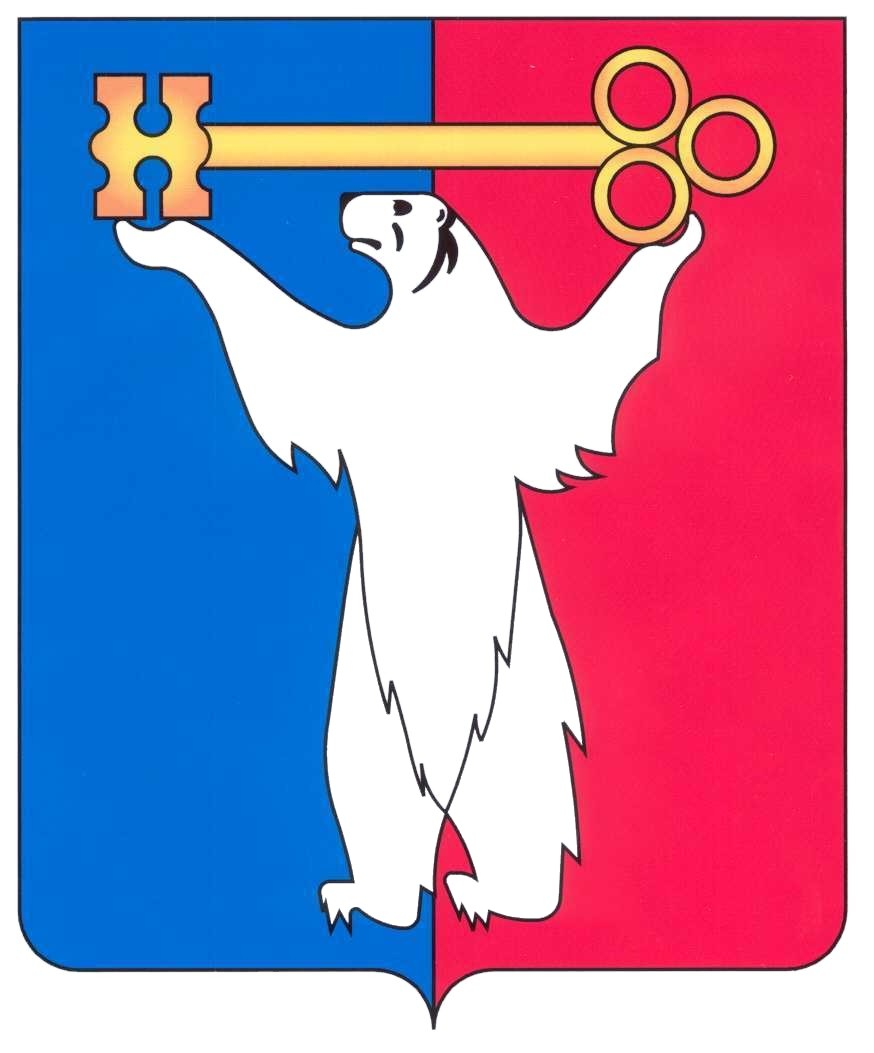 